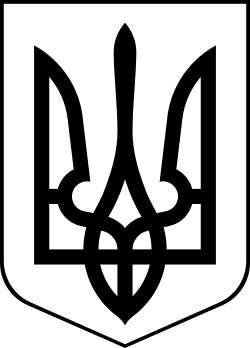 МЕНСЬКА МІСЬКА РАДА(п'ятнадцята сесія восьмого скликання) РІШЕННЯ09 грудня 2021 року	м.Мена	№ 787Про затвердження Програми «відшкодування різниці в тарифах на послуги з централізованого водовідведення для населення по Менській міській територіальній громаді на 2022 – 2024 роки»Керуючись статтею 26 Закону України «Про місцеве самоврядування в Україні» та з метою запровадження додаткових до встановлених законодавством гарантій щодо соціального захисту населення, Менська міська рада ВИРІШИЛА:Затвердити проєкт Програми «Відшкодування різниці в тарифах на послуги з централізованого водовідведення  для  населення по Менській міській територіальній громаді на 2022 – 2024 роки» згідно додатку до даного рішення – додається.Фінансовому управлінню Менської міської ради під час формування проєкту бюджету Менської міської територіальної громади передбачити асигнування на фінансування Програми.Вважати таким, що втратило чинність з 01.01.2022 року, рішення другої сесії Менської міської ради восьмого скликання від 23 грудня 2020 року № 55 «Про затвердження Програми відшкодування різниці в тарифах на послуги з централізованого водовідведення для населення по Менській міській територіальній громаді на 2021-2022 роки».Контроль за виконанням даного рішення покласти на заступника міського голови з питань діяльності виконавчих органів ради В.І. Гнипа.Міський голова	Геннадій ПРИМАКОВ